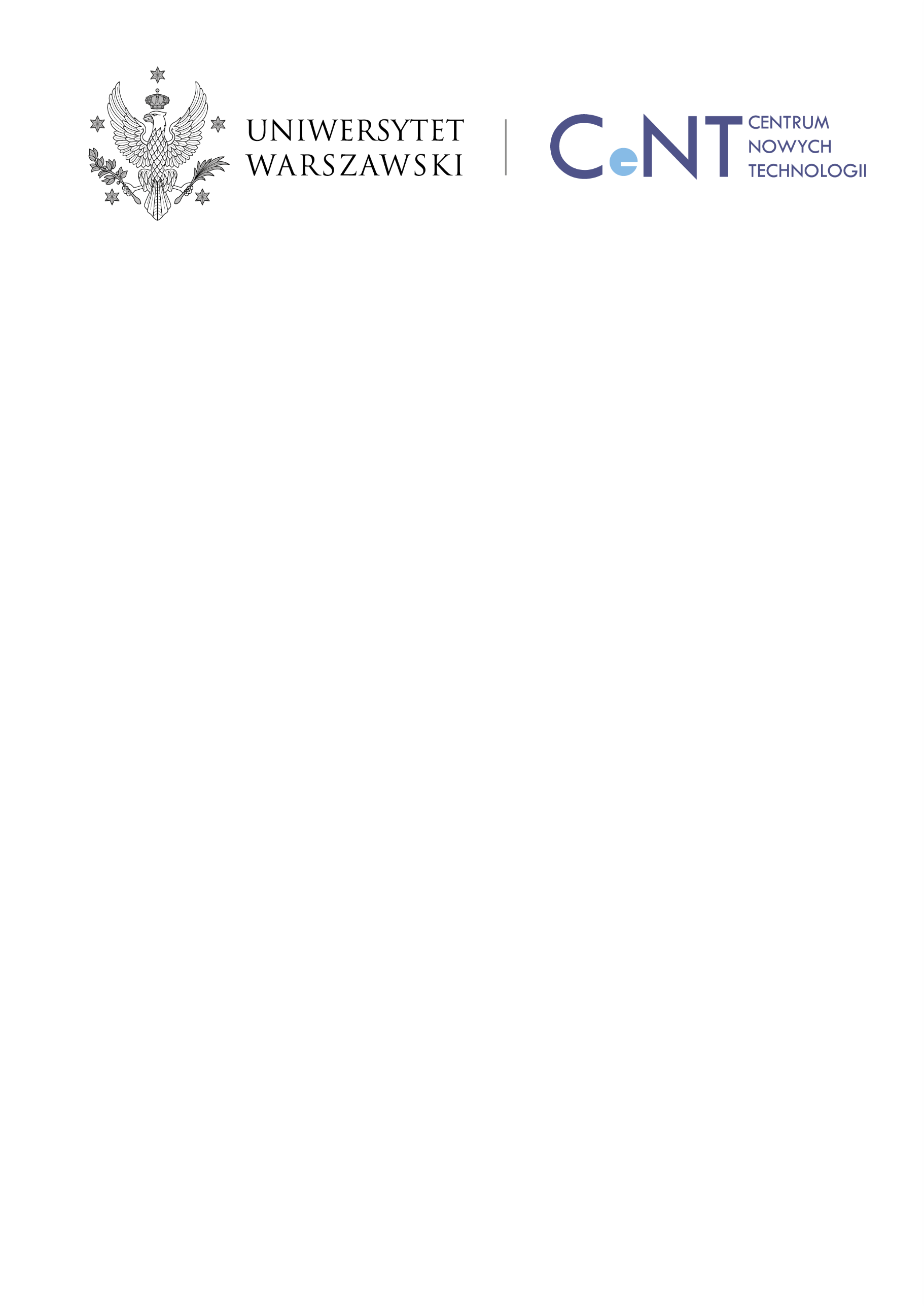 Data …………………..DLA JEDNOSTEK UWFormularz zgłoszenia wydarzenia na terenie CeNT I związanego z programem kształcenia i działalnością dydaktyczno-naukową*1. Organizator wydarzenia (jednostka UW):...............................................................................................2. Osoba zgłaszająca (imię, nazwisko, tel. kontaktowy):………………………………………………..3. Nazwa wydarzenia:…………………………………………………………………………………….4. Termin (+ godziny) wydarzenia: .............................................................................................................5. Cel wydarzenia: ………………………………………………………………………………………..6. Instytucje/podmioty prawne, biorące udział w wydarzeniu:1) ........................................................................................................................................................2) ........................................................................................................................................................3) ........................................................................................................................................................7. Wymagania powierzchniowe (aula, atrium, sale wykładowe, itp.): Podczas wynajmu, w holu Atrium i przyległej wnęce liczba osób nie może przekroczyć 200 (wg przepisów  przeciwpożarowych i BHP budynku)...................................................................................................................................................................8. Szacowana liczba uczestników: ...........................................................................................................9. Wnioskowane wsparcie IT w CeNT UW, w zakresie (konieczny wcześniejsze sprawdzenie sprzętu z pracownikiem LAN-u):nagłośnienie sali, mikrofony rzutnikkomputer do prezentacji	wskaźnik/pilot do zmiany slajdów prezentacjipomoc przy uruchomieniu ww. urządzeńobecność pracownika z Działu IT w trakcie wydarzenia (usługa informatyczna na życzenie organizatora – 160 PLN za godzinę)inne: ..................................................................................................................................10. Harmonogram wydarzenia (załącznik w postaci programu)11. Szczegółowe informacje o liczbie uczestników wydarzenia:Liczba osób wygłaszających referaty: ……………………………………………………………............Liczba osób wygłaszających referaty z zagranicznych jednostek naukowych: ………….………………Liczba doktorantów/studentów biorących udział wydarzeniu:…………………………………………..Załącznik:  lista  osób zawierająca informacje: imię i nazwisko, uczelnia, wydział12. Dane kontaktowe osoby odpowiedzialnej ze strony organizatora: …………………………………..……………………………………………………………………………………………………………13. Dane firmy cateringowej (wybranej przez organizatora we własnym zakresie) oraz rodzaj cateringu:…………………………………………………………………………………………………………………………………………………………………………………………………………………………serwis kawowyserwis kanapkowygorący bufet14. Udział mediów:TAK, jakie …………………………………………………………………………………NIE15. Wymagane służby (we własnym zakresie, dla imprez powyżej 50 osób) – ratownik medyczny, ochrona i opiekun akademicki (w przypadku stowarzyszenia/samorządu studenckiego), dane firm + imię i nazwisko…………………………………………………………………………………………………………………………………………………………………………………………………………………………16. Inne istotne informacje: ……………………………………………………………………………………………………………………………………………………………………………………….………………………………………………………………………………………………………….Łączna kwota: ………………………Rezerwacja jest ważna po akceptacji Dyrekcji.	Oświadczam, że zapoznałem/am się:z wewnętrznym regulaminem rezerwacji pomieszczeń w budynku CeNT I (wymagane)z Zarządzeniem nr 110 Rektora Uniwersytetu Warszawskiego z dnia 12 września 2022r. w sprawie zasad organizacji i bezpieczeństwa imprez (wymagane)         ………………………………………..			                        ………………………………………             data i podpis osoby zgłaszającej /				                podpis Pełnomocnika Kwestora opiekuna (w przypadku organizacji studenckich---------------------------------------------------------------------------------------------------------------------------------------------------    Wypełnia administracja CeNT UWWyrażam zgodę, obciążając kosztami organizacji wydarzenia:⬜	organizatora – wg stawki dla jednostek UW⬜	CeNT UW (wydarzenie sponsorowane; obowiązkowe umieszczenie informacji/podziękowań w materiałach promocyjnych i na stronie www)...................................................                                                                                                                 Pieczęć i podpis                                                              Z-cy Dyrektora CeNT UW                                                               ds. InfrastrukturyDostarczenie prawidłowo wypełnionego formularza wraz z niezbędnymi informacjami dotyczącymi organizacji i bezpieczeństwa wydarzenia:W przypadku imprezy do 50 uczestników – co najmniej 5 dni przed terminem rozpoczęcia imprezy. W przypadku imprezy powyżej 50 uczestników – co najmniej 2 tygodnie przed terminem rozpoczęcia imprezy.